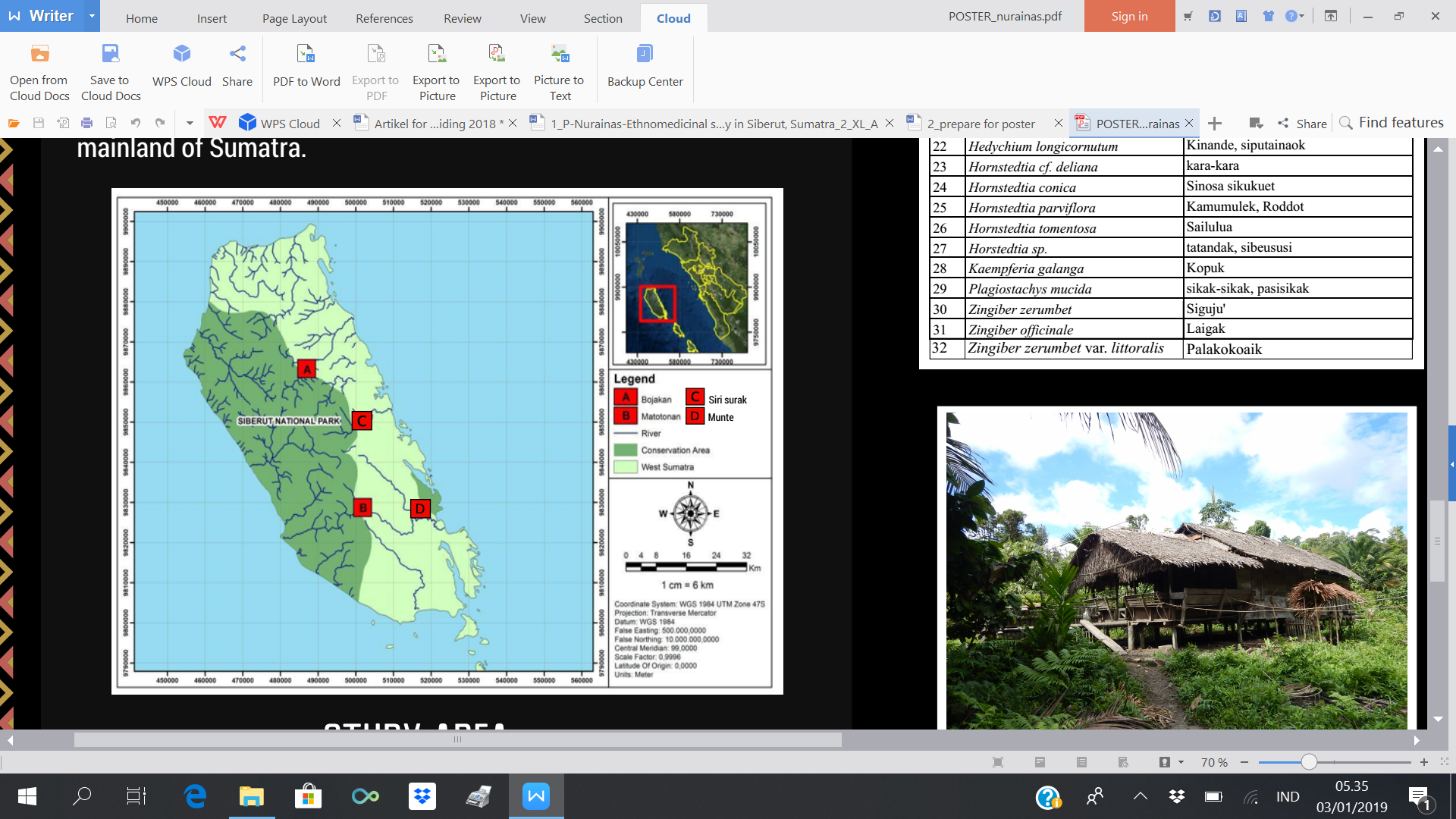 Fig. 1. Map of the study localities on the Siberut Island, Kepulauan Mentawai district (see the legend for details). Inset: the map of West Sumatra province highlighting the position of Siberut island. Fig. 2: Plant parts used of medicinal Zingiberaceae species by the Mentawai people living in Siberut.Fig. 3. Number of Zingiberaceae species used for traditional medicine of Mentawai tribe in the Siberut Island.No.Scientific namesLocal namesEnglish or Indonesian namesParts UsedUsesWild/Cultivated1Alpinia malaccensis (Burm.f.) RoscoePasisinginMalacca galangalStemChildbirth cramps, cuts and wounds, diarrhoeaWild2Amomum mentawaiense A.J.DroopGojot leleu-StemCoughWild3Boesenbergia angustifolia (Hallier f.) Schltr.EgleuChinese gingerLeaf, whole plantHypertension, headacheWild4Curcuma longa L.KiniuTurmericRhizome, LeafStomach acheCultivated5Curcuma zanthorrhiza Roxb.Kiniu-ra'ba'Temu lawakRhizomediarrhoea, back pain, Childbirth cramps, bruises and sores, dye body. Cultivated6Elettaria longituba (Ridl.) HolttumAlutuet-Flower, Leaf, StemHeadache, stomach ache, back pain, allergies to insect bites Wild7Etlingera coccinea (Blume) S.Sakai & Nagam.Pelekak-FlowerAddition on medicinal herbsWild8Etlingera elatior (Jack) R.M.Sm.TotonanRose torch lilyRhizomeHeadache, vomiting, eye infections, breast swellingWild/Cultivated9Etlingera elatior var. alba Todam & C.K.LimGojoWhite torch lilyRhizomeheadache, vomiting, eye infections, breast swellingWild/Cultivated10Etlingera foetens (Blume) R.M.Sm.Kukuan-StemHeadacheWild11Etlingera pyramidosphaera (K.Schum.) R.M.Sm.SumamaikBlack tulip gingerRhizomeInternal injuredWild/Cultivated12Etlingera littoralis (J.Koenig) GisekePelekak-FlowerAddition on medicinal herbsWild13Geocharis sp.Sipubaglao-StemBoilsWild14Globba flavibracteata A.Takano & H.OkadaSilukkuk-Whole plantAsthma, CoughWild15Globba atrosanguinea Teijsm. & Binn.Tamalalauk-Whole plantHeadacheWild16Globba unifolia Ridl.Leigat leleu, Silukuk  onaja-Whole plantAsthmaWild17Globba variabilis Ridl.Sipu popoirag-Whole plantAsthmaWild18Globba multifolia A.Takano & H.OkadaSilukkuk-Whole plantCoughWild19Globba leucantha Miq.Sipu popoirag simabulau-Whole plantAsthmaWild20Hedychium flavescens Carey ex RoscoeSimakaino silimun TainaoCream ginger lilyLeaf, FlowerStomach ache, back pain, feverCultivated21Hedychium coronarium J.KoenigTainao simabulanWhite ginger lilyFlower, StemheadacheCultivated22Hedychium longicornutum Griff. ex BakerKinande, siputainaokHornbill’s gingerRhizomediarrhoea, Stomach ache, itchinessWild23Hornstedtia cf. deliana ValetonKara-kara-StemFeverWild24Hornstedtia conica Ridl.Sikukuet-StemChildbirth crampsWild25Hornstedtia parviflora Ridl.Kamumulek, Roddot-RhizomeHeadache, Cough, poison crab allergyWild26Hornstedtia tomentosa (Blume) Bakh.f.Sailulua-RhizomeChildbirth cramps, back painWild27Horstedtia sp.tatandak, sibeususi-StemVomitingWild28Kaempferia galanga L.KopukKencurRhizomeStomach ache, fever, rheumatismCultivated29Plagiostachys mucida Holttumsikak-sikak, pasisikakLeafFever, vomitingWild30Zingiber officinale RoscoeLaigakGingerRhizomeStomach ache, Childbirth crampsCultivated31Zingiber zerumbet (L.) Roscoe ex Sm.Siguju'Zerumbet gingerRhizomeStomach acheCultivated32Zingiber zerumbet var. littoralis ValetonPalakokoaik, Laigak saileuZerumbet gingerRhizome, LeafFever, back painCultivated